Shahzad Ahmed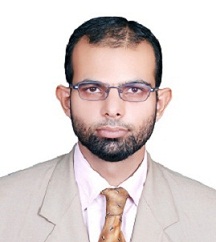 | shahzad.sa20@gmail.com | +966 500 947614 | Riyadh  Saudi Arabia  |WhatsApp - +923446488421, Skype ID.  Shahzad.sa20 member of SOCPAAccounting & Finance (Computerized Accounting)Personal SummaryTo achieve a high carrier growth through a continuous learning process and keep myself dynamic, visionary and competitive with the changing scenario of the world.Driven Professional with board technical skill set. Excellent communicator experienced in interpreting and implementing of Accounting & Finance related works and IAS Implications, with a good work experience in worldwide known Accounting Software’s including Tally ERP, Peachtree, QuickBooks and SAP Finance area.  Academic QualificationGift University, GujranwalaBSc (hons) Accounting & FINANCE ((September) 2009 – (April) 2014)Major Courses: Advance Financial Accounting, Financial Reporting, Financial Statements Analysis, Cost and Management Accounting, Performance Evaluation and Decision Making, Corporate Finance, Investment Portfolio Management and Auditing Hailey Wishers College, Daska Silakoti.COM (Commerce) (2007-2009)Major Subjects: Accounting, Banking, Trading, Statistics.PROFESSIONAL CERTIFICATION AND DIPLOMASCertificates• Peachtree Accounting Software  Tourism and Development Corporation of Punjab  Duration: 3 months• Professional Accountancy Certification  ACCA 4 Exemptions Diplomas• Tally ERP.9• Quick Books Premium• Peachtree  Pakistan Computer College, Gujranwala, Pakistan  Duration: 4 monthssoftware skills Microsoft (Excel, Word & Power Point)Tally ERP. 9PeachtreeQuick Book PremiumSAP Finance Area MicrotecMemberships Member of SOCPA from august 2019 to august 2020CAREER HISTORYHASSAN ALI AL SEARY MARKETING CO. SAUDI ARABIA     17/11/2015 - Current Accountant & Store Manager.Job RolesPreparation of Financial Statements for external audit Daily cash flows Internal audit Daily Sales and purchases Product Costing Van sales of the CompanyManaging Inventory Handling Imports  AS Sports Silakot Pakistan  		 	   01/07/2014-28/02/2015	Assistant Accountant		Job RolesPrepared set of financial statements quarterly as well as annuallyRecorded and controlled inventory through PeachtreeBudgeted and Forecasted quarterly salesReported and maintained Sales Tax Invoices Cost Analysis of ProductsManaged Payments and ReceiptsMaintained Internal audit procedures and activities quarterly as well as annuallyPakistan Telecommunication company limited 25/03/2014-25/06/2014Assistant Finance Manager (Internship Program)Job RolesAssisted Finance Manager to record billing documentsPrepared Bank Reconciliation CertificatesPrepared financial budgets semiannuallyPrepared monthly payrollPrepared travelling allowancePrepared and approved regional offices’ utility bills monthlyCleared the payments of related projectsAssisted Internal Auditor to audit tangible assets and physical verificationKey Competencies and skillsKnowledge of International Accounting Standards (IAS).Awareness of Accounting Standard Implication in industries.Developing Inventory Control system on accounting software.Writing up technical documents and user instructions.Able to organize own workload effectively and prioritize tasks.Can quickly understand business requirements and then translate these into functional requirements.Can manage multiple works in a fast paced, deadline driven environment.Adaptive and able to quick pick up new polices and implication of Accounting & Finance rolls according to Company requirements.References – Available upon request. 